Ordering NutsBe sure to tell your customers:   All nuts are this year’s crop!     All products are in 1lb packages, except tins vary   Roasting is in 100% Peanut Oil.Only one price change, Melrose tin is now $19.00.Use the attached form to collect your orders.  Enter customer name in first column.Indicate the number of each type of nut/mix in the box on the column for that nut/mix.Total for the customer.  Submit orders by 5 pm Friday pick-up available next Tues. or Wed.Nov 10 = 14/15Nov 17 = 20/21  						Nov 24 = 28/29   							Dec 1   = 4/5       							Dec 8   = 12/13  					  	Dec15  = 19/21You will be asked to sign for your nuts when you pick them up.  You are responsible for collecting for your nut orders, preferably when order is placed.  Payments for nuts are due within two weeks after pick-up at the latest.If you are able to take orders but not deliver, there are volunteers to deliver your orders locally. You should collect at the time you take the order, so the delivery person can just drop them off.   (Call Ruth if you need a delivery person.  940-765-4038)If someone wants a special order (i.e., no salt), write it down and I will see what I can do.  No guarantees.Please tally your own orders and give me (email me) the tally sheet.  I do not want to be responsible for your individual orders.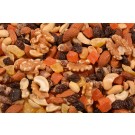 Hawaiian Trail Mix   $7.00Natural Whole AlmondsDiced PineappleDiced PapayaDiced DatesRaisinsWalnut Halves & PiecesBlanched PeanutsCashew Pieces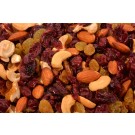 Roasted Berry Trail Mix  $7.00CranberriesGolden RaisinsCashew PiecesAlmonds (Roasted/Salted)Peanut Oil and Salt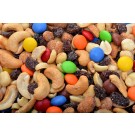 Texas Party Mix $6.00Gems (Similar to M & M's) Blanched PeanutsThompson Raisins Cashew Splits Honey Roasted Peanuts     (Roasted/Salted)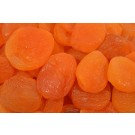 Apricots – Sun Dried Whole  $8.00Honey Roasted Mix $6.00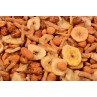 Honey Roasted peanuts, banana chips, butter toffee peanuts & sesame sticks.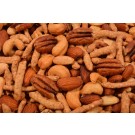 Cashew-N-Stix Mix   $9.00Whole CashewsSesame SticksPecan HalvesNatural Whole AlmondsPeanut Oil and Salt* * * * * * * * * * * * * *Mix in a Currier & Ives picturesque gift tin. comes with box for mailing or wrapping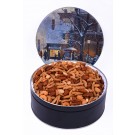 14oz = $14  1#5oz = $20Gift Tins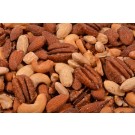 Texas Deluxe Mix   $10.00Whole CashewsNatural Whole AlmondsPecan HalvesBlanched Whole AlmondsPeanut Oil and Salt* * * * * * * * * * * * * *Mix in a Currier & Ives picturesque gift tin.  Comes with box for mailing or wrapping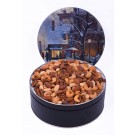 1# = $17  1#13oz = $26Gift Tins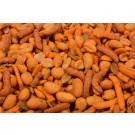 Cajun Mix   $5.00Hot and Spicy PeanutsPumpkin SeedsHot Cajun Corn SticksCheddar Sesame Sticks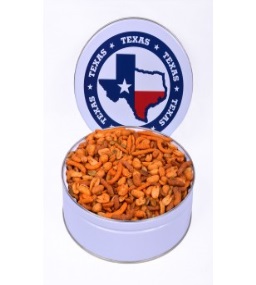 * * * * * * * * * * * * * * 26 oz. of mix in a gift tin emblazoned with the State of Texas. $15 comes with box for mailing or wrapping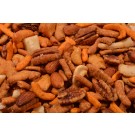 Melrose Mix  $7.00Almonds                   CashewsCheddar Sticks         Rice CrackersPecan HalvesHot Cajun Corn SticksPeanut Oil and Salt* * * * * * * * * * * * * * * * * * * * * * *27 ounces of mix in a Currier & Ives picturesque gift tin. $19 comes with box for mailing or wrapping